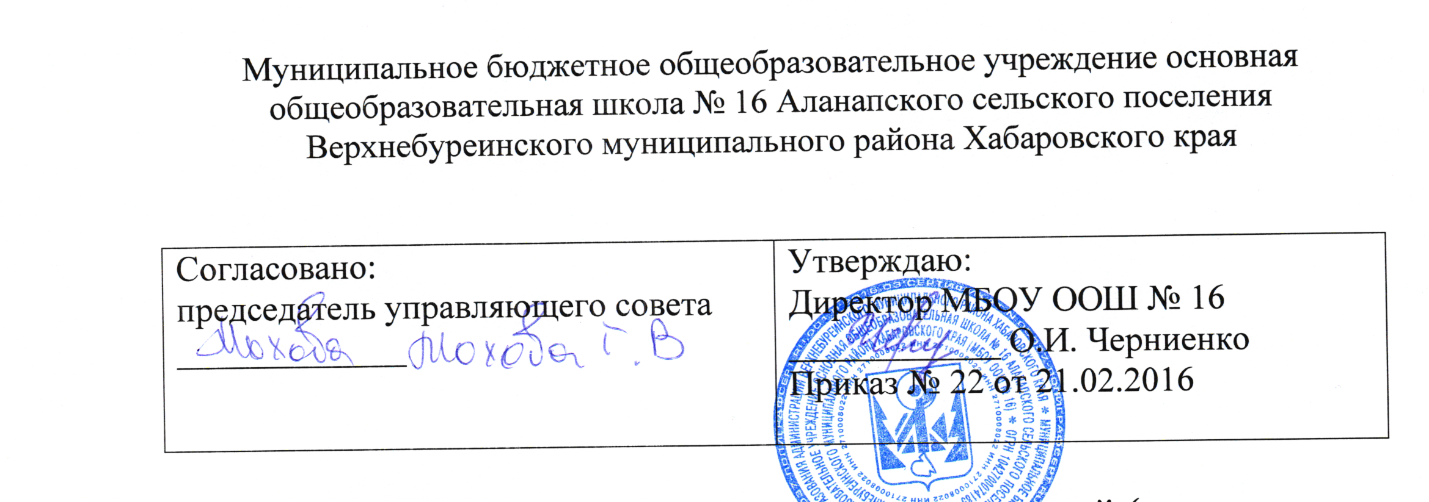 ПОЛОЖЕНИЕ ОБ УПРАВЛЯЮЩЕМ СОВЕТЕ ШКОЛЫ1.      Общие положения1.1.Управляющий Совет Муниципального бюджетного образовательного учреждения основной общеобразовательной школы № 16 (далее – Совет) является коллегиальным органом самоуправления  общеобразовательным учреждением, реализующим принцип государственно-общественного    характера  управления образованием.             1.2. В своей деятельности Совет руководствуется: Конституцией Российской Федерации,  Законом Российской Федерации  «Об  образовании в Российской Федерации» и другими федеральными законами, Указами Президента  Российской  Федерации, Типовым положением об общеобразовательном учреждении решениями Правительства Российской Федерации, органов управления Хабаровского края,решениями органов местного самоуправления и органов управления образованием всех уровней, Уставом МБОУ ООШ № 16 и настоящим Положением.            1.3. Деятельность Совета направлена на решение следующих задач:            1.3.1. Реализация прав участников образовательного процесса и общества (местного сообщества) на участие в управлении Муниципальным бюджетным образовательным учреждением основной общеобразовательной школой № 16 Аланапского сельского поселения Верхнебуреинского муниципального района Хабаровского края;1.3.2.Определение основных направлений развития школы и создание в ней оптимальных условий  осуществления образовательного процесса;1.3.3.   Финансово-экономическое обеспечение работы школы за счет рационального использования бюджетных средств, собственной доходной деятельности и привлечения средств из внебюджетных источников;1.3.4. Участие в формировании единоличного органа управления общеобразовательным учреждением и осуществление контроля за его деятельностью;1.3.5. Контроль за здоровыми и безопасными условиями обучения, воспитания и труда в школе.  2.      Компетенция Совета   Управляющий совет в соответствии  с Законом Российской Федерации «Об образовании в Российской Федерации», Типовым положением об общеобразовательном учреждении, Уставом школы и настоящим Положением:     2.1. Принимает Устав школы № 16, изменения и дополнения к нему и направляет их для утверждения учредителю общеобразовательного учреждения;2.2. Согласовывает школьный компонент государственного стандарта   общего образования (по представлению директора школы после одобрения педагогическим советом );            2.3. Утверждает программу  развития школы   (по представлению директора школы);2.4. Выделяет  представителей из числа членов Совета, не являющихся работниками школы, для  участия в работе комиссий по лицензированию и аттестации школы в качестве наблюдателей;2.5. Устанавливает режим работы школы, в том числе продолжительность учебной недели (пятидневная или шестидневная), время начала и окончания занятий; 2.6. Принимает решение о введении (отмене) единой в период занятий формы одежды для обучающихся и педагогических работников и источники финансирования затрат на ее приобретение;  2.6. Утверждает по согласованию с органами  местного самоуправления годовой календарный учебный график;2.7. Согласовывает решение об исключении обучающегося  из школы и информирует о принятом решении органы местного самоуправления;2.8. Содействует привлечению  внебюджетных средств для обеспечения деятельности и развития школы;2.10.    Рассматривает по представлению директор школы бюджетную заявку, смету бюджетного финансирования и согласовывает смету расходования средств, полученных школой от уставной приносящей доходы деятельности и из внебюджетных источников;          2.11. Согласовывает с  учредителем кандидатуру для назначения на должность директора школы;            2.12. Заслушивает и утверждает отчет директора школы по итогам учебного и финансового года;2.13. Ходатайствует перед учредителем общеобразовательного  учреждения о расторжении трудового договора с директором школы;2.14. Утверждает систему поощрения работников и обучающихся, ходатайствует об их  поощрении, представляет ходатайство о поощрении директора школы; 3.      Состав и формирование Совета3.1. Управляющий совет создается (образуется) в составе 12 человек  с использованием процедур выборов, назначения и кооптации. 3.2. Члены Управляющего совета из числа родителей (законных представителей) обучающихся всех ступеней общего образования избираются общешкольным родительским собранием. . Общее количество членов Управляющего совета из числа родителей (законных представителей) составляет 5 человек.3.3. В состав Управляющего совета входят по одному представителю от обучающихся 7-9 классов.Члены Управляющего совета из числа обучающихся третьей ступени общего образования избираются собранием   обучающихся соответствующих классов.Общее количество членов Управляющего совета из числа обучающихся 7-9 классов общего образования составляет 2 человек. 3.4. Члены Управляющего совета из числа  педагогических работников педагогическим Советов общеобразовательного учреждения. Общее количество членов Управляющего совета из числа педагогических работников составляет  5 человек.3.5. Члены Управляющего совета избираются сроком на два года, за исключением членов Совета из числа обучающихся, которые избираются сроком на один год. Процедура выборов для каждой категории членов Управляющего совета устанавливается на основе Устава школы.            3.7. В состав Управляющего совета  может входить один представитель (доверенное лицо) учредителя школы.             3.8.  Для проведения выборов в Управляющий совет создается избирательная комиссия, действующая в соответствии с «Положением о порядке выборов членов Управляющего совета школы № 16», состав комиссии утверждается приказом директора школы.            3.9.  После проведения выборов и получения списка избранных членов Управляющего совета директор школы в трехдневный срок издает приказ, в котором объявляется состав Управляющего совета и назначается дата первого заседания.3.10. Персональный состав Управляющего совета утверждается учредителем в двухнедельный срок со дня передачи учредителю списка избранных членов Совета с приложением копий протоколов соответствующих собраний (конференций). Персональный состав Управляющего совета может быть отклонен учредителем полностью или частично только в случае нарушения процедуры выборов. Управляющий совет считается созданным и приступившим к осуществлению своих полномочий со дня утверждения учредителем общеобразовательного учреждения персонального состава Управляющего совета.3.11. Утверждение Учредителем является основанием для выдачи членам Совета удостоверений, заверенных подписью директора и печатью школы.3.12. В случае, когда количество членов Совета  становится менее 10 членов, оставшиеся члены Совета должны принять решение о проведении в двухнедельный срок довыборов членов Совета. 4.      Председатель Управляющего совета, заместитель Председателя Управляющего совета, секретарь Управляющего совета4.1. Управляющий совет возглавляет Председатель, который избирается членами Управляющего совета из их числа после выборов УС большинством голосов от общего числа членов  Совета.Директор школы и члены Управляющего совета из числа обучающихся не могут быть избраны Председателем Управляющего совета.Управляющий совет вправе в любое время переизбрать своего Председателя большинством голосов от общего числа членов Управляющего совета.4.2. Председатель Управляющего совета организует и планирует его работу, созывает заседания Управляющего совета и председательствует на них, организует на заседании ведение протокола, подписывает решения Управляющего совета.4.3. В случае отсутствия Председателя Управляющего совета его функции осуществляет его заместитель, избираемый членами Управляющего совета из их числа большинством голосов от общего числа членов  УС, или один из членов Совета по решению  Управляющего совета.4.4. Для  ведения текущих дел члены Совета назначают секретаря  Управляющего совета, который обеспечивает ведение протоколов заседаний Совета.5.  Организация деятельности Совета5.1. Первое заседание Совета ведет старший по возрасту его член. 5.2. Заседания Управляющего совета созываются его Председателем по собственной инициативе или по требованию члена Совета. Управляющего совета проводит заседания по мере необходимости, но не реже одного раза в квартал.Конкретную   дату,   время  и  тематику  заседания  Совета    секретарь сообщает членам Совета не  позднее,  чем  за  7  дней  до    заседания  Управляющего совета.  Рабочие материалы доводятся до членов Совета в те же сроки.5.3.  Кворумом для проведения заседания Управляющего совета является присутствие не менее половины членов Совета.5.4.  Каждый член Управляющего совета обладает одним голосом. В случае равенства голосов решающим является голос председательствующего на заседании.5.5. Решения на заседании Управляющего совета принимаются большинством голосов от списочного состава Совета и оформляются в виде постановлений.5.6. Управляющий совет может принимать решение заочным голосованием (опросным листом). Принятие решений заочным голосованием не допускается, если против такого способа принятия решения возражает хотя бы один член Совета.  5.7.   Решение Управляющего совета об исключении обучающегося из школы принимается, как правило, в присутствии обучающегося и его родителей. Отсутствие на заседании Совета без уважительной причины обучающегося, его родителей не лишает Совет возможности принять решение об исключении. 5.8.  На заседании Управляющего совета ведется протокол.Протокол заседания Совета составляется не позднее 5 дней после его проведения. В протоколе заседания указываются: место и время его проведения; присутствующие на заседании; повестка дня заседания; вопросы, поставленные на голосование и итоги голосования по ним, принятые решения.Протокол заседания Управляющего совета подписывается председательствующим на заседании, который несет ответственность за правильность составления протокола.Решения и протоколы заседаний Совета включаются в номенклатуру дел общеобразовательного учреждения.5.9.  Решения Совета являются обязательными для выполнения всеми участниками образовательного процесса школы. 5.10.   Члены Управляющего совета Совета работают на общественных началах.5.11.  Организационно-техническое, документационное обеспечение заседаний Совета, подготовка аналитических, справочных и других материалов к заседаниям Совета, оформление принятых им решений возлагается на администрацию школы.6.      Комиссии Управляющего совета6.1.  Для подготовки материалов к заседаниям Управляющего совета и выработки проектов постановлений Совет может создавать постоянные и временные комиссии Совета. Управляющего совета назначает из числа членов Совета председателя комиссии, утверждает ее персональный состав и регламент работы.      6.2.  Постоянные комиссии создаются по основным направлениям деятельности Управляющего совета. Временные комиссии создаются для проработки отдельных вопросов деятельности школы, входящих в компетенцию Совета.6.3.  Предложения комиссии носят рекомендательный характер.7. Права и ответственность члена Совета7.1. Член Управляющего совета имеет право:7.1.1. Участвовать в заседаниях Совета, принимать участие в обсуждении и принятии решений. Член Управляющего совета, оставшийся в меньшинстве при голосовании вправе выразить в письменной форме свое особое мнение, которое приобщается к протоколу заседания Совета; 7.1.2. Инициировать проведение заседания Управляющего совета по любому вопросу, относящемуся к компетенции Совета;7.1.3. Требовать от администрации школы предоставления всей необходимой для участия в работе Совета информации по вопросам, относящимся к компетенции Управляющего совета;7.1.4. Присутствовать на заседании Педагогического совета школы с правом совещательного голоса;7.1.5. Присутствовать при проведении итоговой аттестации выпускников общеобразовательного учреждения (кроме членов Управляющего совета из числа обучающихся и родителей (законных представителей) обучающихся);7.1.6. Участвовать в работе комиссий по лицензированию и аттестации школы в качестве наблюдателя (кроме членов Управляющего совета из числа работников общеобразовательного учреждения);7.1.7. Досрочно выйти из состава Управляющего совета.8. Обязанность члена Управляющего совета7.2. Член Управляющего совета обязан принимать активное участие в деятельности Совета, действовать при этом добросовестно и объективно.7.3. Член Управляющего совета может быть исключен из состава Совета за пропуск более двух заседаний Совета без уважительной причины; совершение противоправных действий, несовместимых  с  членством в Совете.7.4. Учредитель общеобразовательного учреждения вправе распустить Управляющий совет в случае невыполнения Советом своих обязанностей.Управляющий совет образуется в новом составе в течение трех месяцев со дня издания учредителем акта о роспуске Совета.Решение учредителя о роспуске Управляющего совета может быть оспорено в суде.Управляющего совета образуется в новом составе в течение трех месяцев со дня издания учредителем акта о его роспуске.  